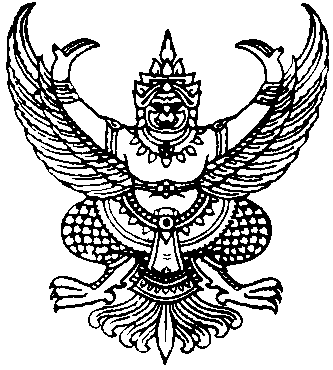                                                 ประกาศเทศบาลตำบลปากน้ำฉวางเรื่อง ประกาศผู้ชนะการเสนอราคา จัดจ้างประกอบอาหารพร้อมเครื่องดื่ม  สำหรับเลี้ยงรับรองในการประชุมพิจารณาอนุญาตก่อสร้างสิ่งล่วงล้ำลำน้ำ  โดยวิธีเฉพาะเจาะจง                                            ----------------------------------------------------		ตามที่ เทศบาลตำบลปากน้ำฉวาง ได้มีโครงการ จัดจ้างประกอบอาหารพร้อมเครื่องดื่ม                   สำหรับเลี้ยงรับรองในการประชุมพิจารณาอนุญาตก่อสร้างสิ่งล่วงล้ำลำน้ำ  โดยวิธีเฉพาะเจาะจง  นั้น		จัดจ้างประกอบอาหารพร้อมเครื่องดื่ม  สำหรับเลี้ยงรับรองในการประชุมพิจารณาอนุญาตก่อสร้างสิ่งล่วงล้ำลำน้ำ  จำนวน  1  โครงการผู้ได้รับการคัดเลือก  ได้แก่นางสาวศิริลดา  ตันประเสริฐ  โดยเสนอราคา           เป็นเงินทั้งสิ้น 4,180.- บาท  (สี่พันหนึ่งร้อยแปดสิบบาทถ้วน)  รวมภาษีมูลค่าเพิ่มและภาษีอื่น  ค่าขนส่ง ค่าจดทะเบียน  และค่าใช้จ่ายอื่นๆ  ทั้งปวง                                                                                                                                                                                                                                                                                                                                                                                                                                                                                                                                                                                                                                                                                                                                                                                                                                                                                                                                                                                                                                                                         						ประกาศ  ณ  วันที่   18  พฤษภาคม  พ.ศ.  2561								(นายบุญธรรม  รุ่งเรือง)    นายกเทศมนตรีตำบลปากน้ำฉวาง